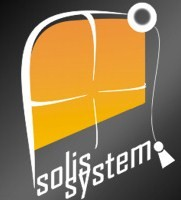 ZAMÓWIENIE NA ŻALUZJE POZIOMETYPY MONTAŻU (ŻALUZJE STANDARD 16mm, ŻALUZJE STANDARD 25mm, ŻALUZJE DREWNIANE 25mm):- W ŚWIETLE SZYBY – TWIST PŁASKI- NAWIERZCHNIOWO – TWIST KĄTOWY- BEZINWAZYJNIE NA SKRZYDLE OKNA – UCHWYTY BEZINWAZYJNE (STANDARD lub REGULOWANE)UCHWYTY DO PROWADZNIA BOCZNEGO – PŁASKI, KĄTOWY, BEZINWAZYJNYTYPY MONTAŻU - ŻALUZJE STANDARD 50 mm,  ŻALUZJE DREWNIANE 50mm:- ŚCIANA LUB SUFIT – UCHWYT UNIWERSALNY UWAGI, SZKICE, INNE OPCJE WYPOSAŻENIA:          KlientData          Klient          Klient   Nr zamówieniaŻALUZJE ISOTRA 16MMŻALUZJE ISOTRA 25MMŻALUZJE STANDARD 16MMŻALUZJE STANDARD 25MMŻALUZJE STANDARD 50MMŻALUZJE DREWNIANE 25MMŻALUZJE DREWNIANE 50MMŻALUZJE ISOTRA 16MMŻALUZJE ISOTRA 25MMŻALUZJE STANDARD 16MMŻALUZJE STANDARD 25MMŻALUZJE STANDARD 50MMŻALUZJE DREWNIANE 25MMŻALUZJE DREWNIANE 50MMŻALUZJE ISOTRA 16MMŻALUZJE ISOTRA 25MMŻALUZJE STANDARD 16MML.p.SzerokośćWysokośćIlośćSterowanieTyp montażuUchwyt prowadzenia bocznegoKolor lameliDrabinkaDrabinkaL.p.SzerokośćWysokośćIlośćSterowanieTyp montażuUchwyt prowadzenia bocznegoKolor lameliSznurekTaśma